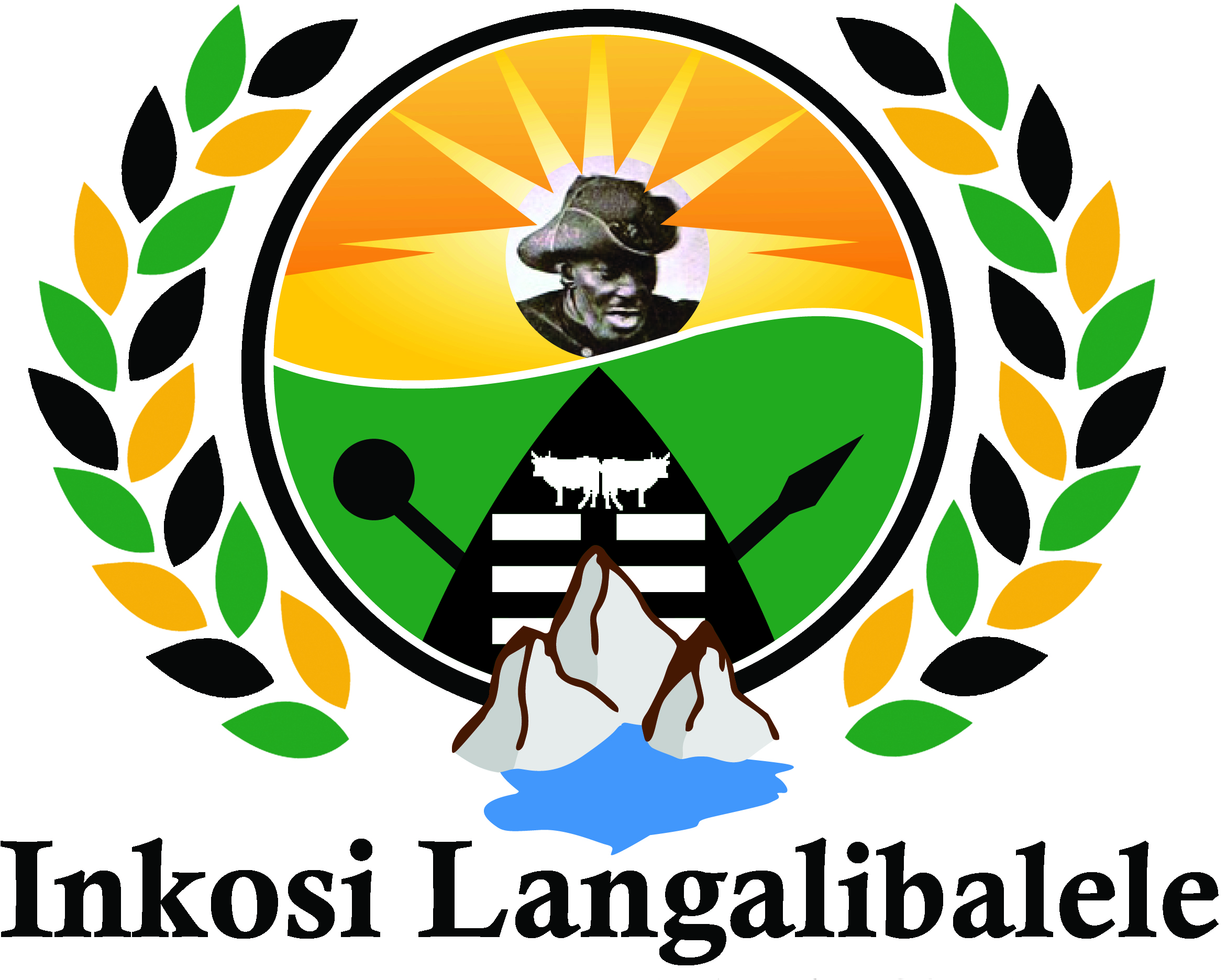                                 LOCAL MUNICIPALITY – UMKHANDLU WENDAWOSCM OFFICEPO BOX 15, Estcourt, 3310, Physical Address: Civic Building, Victoria Street, Estcourt, 3310Tel. No.:  036 342 7800, Fax: 036 352 5829 Email: londiwe@ilm.gov.zaDear Sir / MadamREQUEST FOR WRITTEN OR VERBAL QUOTATIONS Kindly furnish me with a written quotation for the supply of the goods/services as detailed in the enclosed schedule.The quotation must be submitted on the letterhead of your business and can be emailed to londiwe@ilm.gov.za or hand delivered to Civic Building, Victoria street 3310 no later than Wednesday 18/07/2018 at 12h00.The following conditions will apply:Price(s) quoted must be valid for at least thirty (30) days from date of your offer.Price(s) quoted must be firm and must be inclusive of VAT.A firm delivery period must be indicated.Failure to comply with these conditions may invalidate your offer.Yours faithfullyLondiwe MazibukoSCM OFFICERSCHEDULEDELIVERY ADDRESS:__________________________________________________________________________________Civic Building, Victoria Street Estcourt3310                    QTYDESCRIPTIONITEM08 BUSES TRASPORTING CHILDREN TO THE REEDDANCE AT KWANONGOMAPICK UP AREARSLOSKOP (AMANGWE TRIBAL COURT) LOSKOPMHLUNGWINI TRIBAL COURT (NTABAMHLOPHE)TOWN LIBRARY 9ESTCOURT)MABASO TRIBAL COURT (SKHONYANA)ABAMBO TRIBAL COURT (KWAMKHIZE)DLAMINI TRIBAL COURT (KWADLAMINI)AMAHLUBI TRIBAL COURT (KWABHEKUZULU)TOWN POST OFFICE (ESTCOURT)